МИНФИН РБ (ГБПОУ УМПК л/с 20112071750)МИНФИН РБ (ГБПОУ УМПК л/с 20112071750)МИНФИН РБ (ГБПОУ УМПК л/с 20112071750)МИНФИН РБ (ГБПОУ УМПК л/с 20112071750)МИНФИН РБ (ГБПОУ УМПК л/с 20112071750)МИНФИН РБ (ГБПОУ УМПК л/с 20112071750)МИНФИН РБ (ГБПОУ УМПК л/с 20112071750)МИНФИН РБ (ГБПОУ УМПК л/с 20112071750)МИНФИН РБ (ГБПОУ УМПК л/с 20112071750)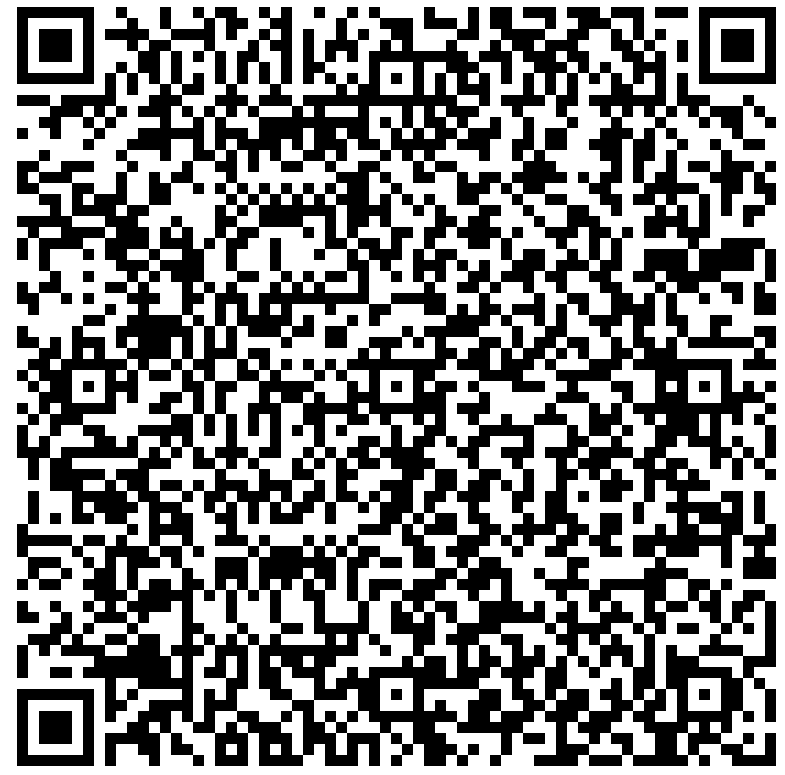 Доступна оплата по QR-коду через мобильное приложение и банкоматы банка.02760082080276008208027601001027601001032246438000000001000322464380000000010003224643800000000100Доступна оплата по QR-коду через мобильное приложение и банкоматы банка.(ИНН получателя платежа)(ИНН получателя платежа)(КПП получателя платежа)(КПП получателя платежа)(КПП получателя платежа)(номер р/счета получателя платежа)(номер р/счета получателя платежа)(номер р/счета получателя платежа)(номер р/счета получателя платежа)Доступна оплата по QR-коду через мобильное приложение и банкоматы банка.Отделение-НБ Республика БашкортостанОтделение-НБ Республика БашкортостанОтделение-НБ Республика БашкортостанОтделение-НБ Республика Башкортостан018073401Доступна оплата по QR-коду через мобильное приложение и банкоматы банка.(наименование банка получателя)(наименование банка получателя)(наименование банка получателя)(наименование банка получателя)(БИК)Доступна оплата по QR-коду через мобильное приложение и банкоматы банка.КБК:30000000028750000131; ОКТМО: 80701000КБК:30000000028750000131; ОКТМО: 80701000КБК:30000000028750000131; ОКТМО: 80701000КБК:30000000028750000131; ОКТМО: 80701000КБК:30000000028750000131; ОКТМО: 80701000КБК:30000000028750000131; ОКТМО: 80701000КБК:30000000028750000131; ОКТМО: 80701000КБК:30000000028750000131; ОКТМО: 80701000КБК:30000000028750000131; ОКТМО: 80701000Доступна оплата по QR-коду через мобильное приложение и банкоматы банка.Назначение: За обучениеНазначение: За обучениеНазначение: За обучениеНазначение: За обучениеНазначение: За обучениеНазначение: За обучениеНазначение: За обучениеНазначение: За обучениеНазначение: За обучениеДоступна оплата по QR-коду через мобильное приложение и банкоматы банка.Ф.И.О. плательщика:________________________________________________________________________________________________________________________________________________________________________________________________________________________________________________________________________________________________________________________________________________________________________________________________________________________________________________________________________________________________________________________________________________________________________________________________________________________________________________________________________________________________________________________________________________________________________________________________________________Доступна оплата по QR-коду через мобильное приложение и банкоматы банка.Ф.И.О. обучающегося:________________________________________________________________________________________________________________________________________________________________________________________________________________________________________________________________________________________________________________________________________________________________________________________________________________________________________________________________________________________________________________________________________________________________________________________________________________________________________________________________________________________________________________________________________________________________________________________________________________________________Доступна оплата по QR-коду через мобильное приложение и банкоматы банка.  Сумма платежа: ______________ руб.  _____коп.                                   Сумма платежа: ______________ руб.  _____коп.                                   Сумма платежа: ______________ руб.  _____коп.                                   Сумма платежа: ______________ руб.  _____коп.                                   Сумма платежа: ______________ руб.  _____коп.                                   Сумма платежа: ______________ руб.  _____коп.                                   Сумма платежа: ______________ руб.  _____коп.                                 «______»_____________________ 20____г.«______»_____________________ 20____г.«______»_____________________ 20____г.